ENGINEERING DEPARTMENT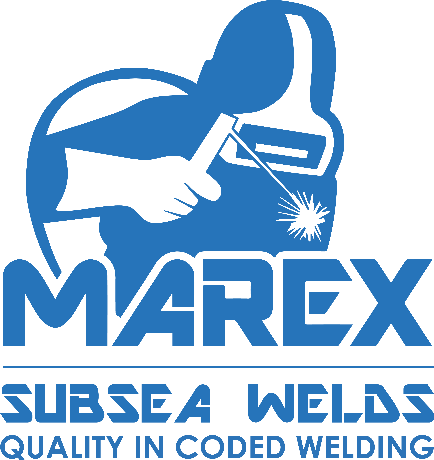 QUALITY ASSURANCEQUOTE PREREQUISITESThis document contains proprietary information and is intended for use by Marex Subsea Welds Ltd (MSSW) authorized personnel or companies only. The copyright of this document is vested in MSSW. All rights reserved. The contents of this controlled document shall not be altered without formal approval of the document Custodian. It is the responsibility of each user of this document to verify the current revision prior to use.  The MSSW Electronic Document Management System is the only approved source for verifying current revisions.All revision controls and note on updates are maintained electronically through MSSW Server and/or ISO Xpress software. This is governed through Master Control Document and Protocol Document.Brief HistoryMarex Subsea Welds Ltd is engaged in Underwater Coded Wet & Dry Hyperbaric Welding Operations in the areas of in Naval, Civil & Mechanical Engineering, with experience of over 20 years globally.The workforce consists of H.S.E. Divers-Technicians, specialized in Hyperbaric Dry & Wet Welding and qualified Engineers entrusted with the Design, Planning and Management of each project.The Company has a wide spectrum of Surface Supply Containerized Diving, Welding and NDT Equipment. Depending on the project’s demands, a build-in water tank at Marex facilities serves the Client’s needs for an In-Water Demonstration and the development of Welding Method Statement (pWPS, PQR, WPS etc.), project-based, if deemed necessary. The Company primarily complies with and operates under H.S.E. “Diving at Work Regulations 1997”, IMCA Regulations and/or OGP Rules 411. Regarding enforcement procedures for Hyperbaric Welding, Company follows EN 15618-1 & AWS D3.6M standards.         In addition, Company has "Certified Divers Welders for Hyperbaric Wet-Welding in accordance with EN 15618-1 Class I Type of Welds B, C & D such as AWS D3.6M Class A & B of Welds"Marex Subsea Welds Ltd uses exclusively as a Welding Consultant Mr. David Keats under the trademark of         WeldCraft-Pro.Marex Subsea Welds Ltd received its ISO 9001:2015 certificate for its Quality Management System between others on the fields of Coded Hyperbaric Welding (Dry & Wet) Services, Development and Approval of Welding Procedures.Marex Subsea Welds Ltd is an approved Diver-Welder Training Center by ABS Maritime Training.Glossary of TermsSeveral specialized terms are used in this document. It is assumed that readers are familiar with most of them. However, many of them, although in use for many years, could be misunderstood. These terms are defined below to ensure that readers understand what is meant by them in this document.IntroductionGeneralScopeScope of InquiryPrerequisitesGeneralProject OwnerPlease fill in with detailsProject Area, Location, Work Site etc.Third PartyClassification SocietyStructure/Vessel/PlatformContractorDiving ContractorDiving Rules (OGP, IMCA etc.)Welding Standard and Class of WeldsProject RequirementsWorking DepthWater Type (Sea water/fresh water)Parent Metal Specification (Thickness, steel certificate, chemical composition etc.)Doubler Metal Specification (Thickness, steel certificate, chemical composition etc.)Welding PositionButt/Groove Weld – Fillet Weld (T Joint, Lap Joint, Corner Joint)Is there a Welding Method Statement (WMS) available?Is there a Welding Procedure Specification (WPS) available?Is there a Welding Drawing available?Description of Welding ScopeDivingIs there an existing Diving Project Plan?Is there an existing HAZID?Is there an existing Task Risk Assessment?Is there an existing HSEQ?MSSW can offer the following servicesDOCUMENT REVISION HISTORYDOCUMENT REVISION HISTORYDOCUMENT REVISION HISTORYDOCUMENT REVISION HISTORYDOCUMENT REVISION HISTORYCustodian: George MaroudasCustodian: George MaroudasCustodian: George MaroudasClassification: RestrictedClassification: RestrictedRevisionIssueName, Signature and DateName, Signature and DateName, Signature and Date01DraftOriginator: Engineering Dpt.Originator: Engineering Dpt.Liarmakopoulos, Sakis01DraftChecker: HSEQ Dpt.Checker: HSEQ Dpt.Panagopoulou, Helene01DraftApprover: Admin Dpt.Approver: Admin Dpt.Maroudas, GeorgiosALSTAssistant life support technicianCertificationA document that confirms that a particular test or examination has been carried out or witnessed at an identified time on a specific piece of equipment or system by a competent personClassificationA diving system built in accordance with a classification society’s own rules, can, at the owner’s request, be assigned a classCompany medical adviserA nominated diving medical specialist appointed by a diving contractor to provide specialist adviceCompetentHaving sufficient training or experience (or a combination of both) to be capable of carrying out a task safely and efficientlyDCIDecompression illnessDeck decompression chamber (DDC)A pressure vessel for human occupancy which does not go under water and may be used as a living chamber during saturation diving, diver decompression or treatment of decompression illness. Also called compression chamber, recompression chamber, deck chamber or surface compression chamberDive planA plan prepared for each dive or series of dives to brief the diver(s) about the work to be undertaken including the necessary safety precautions to be takenDiving project planDocuments and information available on-site at a diving project and should include mobilisation and demobilisation plans, the diving technique/procedures to be used, step-by-step diver work procedures, identification of hazards and control and contingency procedures for any foreseeable emergencyDiving systemThe whole plant and equipment for the conduct of diving operationsDiving bellA pressure vessel for human occupancy which is used to transport divers under pressure either to or from the underwater work site. Also called closed diving bell or submersible decompression chamberDiving medical specialistA doctor who is competent to manage the treatment of diving accidents, including, where appropriate, mixed gas and saturation diving accidents. Such a doctor will have undergone specialized training and have demonstrated experience in this fieldDMACDiving Medical Advisory CommitteeDPSee Dynamic PositioningDPODP operator. This is an individual who operates the dynamic positioning systemDSVA diving support vessel (DSV) whose primary role is the support of diving operationsDynamic positioning (DP)A system that automatically controls a vessel’s position and heading bymeans of thrusters. A typical DP system consists of a control system (including power management and position control), reference systems (such as position, heading and environmental references) and power systems (including power generation, distribution and consumption)Fixed diving systemA diving system installed permanently on a vessel or fixed/floating structureFMEAFailure modes and effect analysis. This is a methodology used to identify potential failure modes, determine their effects and identify actions to mitigate the failuresHabitatAn underwater structure inside which diver can carry out dry welding and which is fitted out with life support facilitiesHAZIDHazard identificationHAZOPHazard and operability studyHESHyperbaric evacuation systemHIRAHazard identification and risk assessmentHRCHyperbaric rescue chamberHRVHyperbaric rescue vessel (hyperbaric lifeboat)JSAJob safety analysis. Also called SJA (safe job analysis), JHA (job hazard analysis), TRA (task risk assessment)Lift BagA bag which is filled with air or gas to provide uplift to an underwater object. Often used for lifting purposes by diversLock-off timeThe time at which a diving bell under pressure is disconnected from the compression chamber(s) on deckLock-on timeThe time at which a diving bell under pressure is reconnected to the compression chamber(s) on deckLSPLife support package. A portable package with gas and facilities for life support and/or decompression of saturation divers in an emergencyLSSLife support supervisorLSTLife support technicianMOCManagement of change. This is a process that needs to take place to revise an existing approved design/fabrication or work/installation procedureMedical examiner of diversA doctor who is trained and competent to perform the annualassessment of fitness to dive for divers. Medical examiners of divers may not possess knowledge of the treatment of diving accidentsNDTNon-destructive testingRisk assessmentThe process by which every perceived risk is evaluated and assessed. As part of the process control measures to be established to prevent harm before an operation commences should be identified. The findings and actions will be documented. A risk assessment is part of the risk management processROVRemotely operated vehicleStandby diverA diver other than the working diver(s) who is dressed and with equipment immediately available to provide assistance to the working diver(s) in an emergencySWLSafe working loadToolbox talkA meeting held at the start of each shift or prior to any high-risk operation, where the diving supervisor and/or the diving supervisor’s delegate and shift personnel discuss the forthcoming tasks or jobs and the potential risks and necessary precautions to be takenWet bellA basket with a closed top section which is capable of containing a dry gaseous atmosphere to provide a refuge for the divers. It is not a pressure vessel. A supply of spare gas will be carried on the wet bell. Also called an open bottom bellPREPARATORY WORKS AND WELDING SERVICESIssuing of Preliminary Welding Procedure Specification (pWPS)Demonstration of the Welding Procedure (PWQR) witnessed by Third Party (ABS Register) and/or client’s representative. Demonstration will take place at Marex in-door Water Tank and will be performed by Certified Diver-Coded Wet Welder, Class I, Type B of Welds in accordance with EN ISO 15618-1:2016 and/or Class A, Type A of Welds in accordance with AWS D3.6M:2017Laboratory tests will be made under an accredited/certified LaboratoryIssuing of Welding Specification Procedure (WPS)Welding Services On-SiteDIVING PROJECT PLAN – METHOD OF STATEMENT & RISK ASSESSMENTClient Brief & Task InformationImportant Diving SummaryProject Plan (as per Inland/Inshore ACoP)Method StatementRisk AssessmentEmergency ArrangementsSite Induction, Briefing & Pre-dive ChecklistManagement of Change RecordList Personnel, Site Personnel and DPP AcceptanceU/W WELDING PROCEDURE – HAZARD IDENTIFICATION & RISK ASSESSMENT REPORTPurposeScopeIntroductionOperational SummaryAbbreviationsHazard Identification & Risk Assessment FrameworkDefinitionsIdentification of Hazards & Risk Assessment MethodologyRisk Assessment Mobilization / Demobilization Activities Air Diving Intervention ActivitiesUnderwater Welding ActivitiesQUALITY ASSURANCE & QUALITY CONTROLManagement & PersonnelDesignWelding Procedures & SpecificationsInspection & Testing Methods/Working InstructionsDocument plans and controlWelding Inspection & Weld Data RecordCalibration/system checks of inspection equipmentChecking conformity/Suitability of ConsumablesIssuing of a Welding Method Statement(A full detailed procedure, methodology and drawings of weld profile, including Arc Energy, Heat Input, traveling speed; Volts, Amps and Wet Welding Techniques – part of the procedure – as well as the fitting procedure and methodology will be submitted upon contract awarded)